GuyanaGuyanaGuyanaJuly 2023July 2023July 2023July 2023SundayMondayTuesdayWednesdayThursdayFridaySaturday12345678CARICOM Day910111213141516171819202122232425262728293031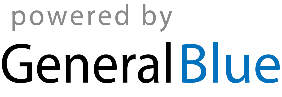 